Biology 1									Name:Linnaeus' Latin Lingo 							Date:										Hour:Background: Every different type of plant and animal has a unique scientific name. The purpose of a scientific name is to ensure that scientists all over the world are talking about the same organism. Although common names may seem easier to remember, they can lead to confusion because there is often more than one common name for the same species. The scientific name consists of genus and species, used together like a person's first and last name. For example, the scientific name of the Sei Whale is Balaenoptera borealis; the genus name is Balaenoptera and the species name is borealis. The scientific name is also referred to as the Latin name, because most of the word origins are derived from Latin. These names may sound complicated, but the translations often make sense, describing a characteristic of the organism, such as colour, shape or behaviour.  Others are named after a person, either the first to describe the species or in honour of someone. The Latin name for the Humpback Whale is Megaptera novaengliae, which means "Big-winged New Englander"; the name refers to the whale's great flippers and the waters off the New England coast where the whale was hunted. The Swedish scientist Carl von Linn (better known by the Latinized name, Carlus Linnaeus) invented this method of naming organisms, which is referred to as binomial nomenclature. Root Words 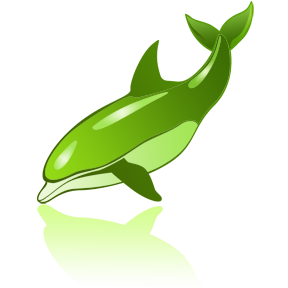 acutus - sharp or pointed 		griseus - grey albus - white 			lagenos - bottle, flask australis - southern 		lisso - smooth balaena - whale 			macros - long, large borealis - northern 			melanus - black coeruleus - sky blue 		obliquus - slanting cephale - head 			obscurus - dark crassus - thick 			orca - a kind of whale crucis - cross 			ops - face 	dens - tooth 				physeter - blower delphis - dolphin 			pseudos - false eu - right, true 			pteron - wing or fin gero - bear, carry 			rostris - beak, snout glacialis - icy 			rhynchos - beak, snout globus - globe, ball 		stenos - narrow grampus - type of whale 		truncare - cut off ursio - dolphin 1) Decode the following species, using the root words above.  example: Tursiops truncatus (Bottlenose Dolphin) = dolphin with a cut-off face Grampus griseus (Risso's Dolphin) 			=	_____________________________________________Lissodelphin borealis (Northern Right-Whale Dolphin)	=	_____________________________________________Balaena glacialis (Northern Right Whale) 		=	_____________________________________________Balaenoptera borealis (Sei Whale) 			=	_____________________________________________Globicephala macrorhynchus (Short-finned Pilot Whale)	=	_____________________________________________Stenella coeruleoalba (Striped Dolphin)			=	_____________________________________________Pseudorca crassidens (False Killer Whale)		=	_____________________________________________Physeter catodon (Sperm Whale) 			=	_____________________________________________Lagenorhynchus obliquidens (Pacific White-sided Dolphin) =	_____________________________________________Delphinus delphis (Saddle-backed Dolphin) 		=	_____________________________________________Balaenoptera acutorostrata (Minke Whale) 		=	_____________________________________________Lagenorhynchus albirostris (White-beaked Dolphin) 	=	_____________________________________________Globicephala melaena (Long-finned Pilot Whale) 	=	_____________________________________________Lagenorhynchus obscurus (Dusky Dolphin) 		=	_____________________________________________Balaena australis (Southern Right Whale) 		=	_____________________________________________Lagenorhynchus actus (Atlantic White-sided Dolphin) 	=	_____________________________________________Lagenorhynchus cruciger (Hourglass Dolphin) 		=	_____________________________________________Lagenorhynchus australis (Peale's Dolphin) 		=	_____________________________________________2) Use the root words listed above to create a name for an imaginary species of dolphin, and draw a picture of it. 